AGENDA DE REUNIÕES SEMANAIS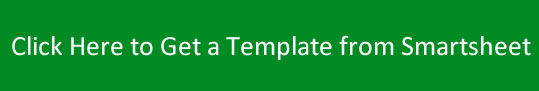 DATA:quinta-feira, 17 de março de 2016TEMPO:10:30 AMLOCALIZAÇÃO:Sala de conferência BNOME DA REUNIÃO / PROJETO:Título da reuniãoFACILITADOR:Sara Hudson 1.  ACHEIVEMENTAÇÕES DA SEMANA 1.  ACHEIVEMENTAÇÕES DA SEMANA 1.  ACHEIVEMENTAÇÕES DA SEMANA 1.  ACHEIVEMENTAÇÕES DA SEMANA 1.  ACHEIVEMENTAÇÕES DA SEMANA 1.  ACHEIVEMENTAÇÕES DA SEMANA 1.  ACHEIVEMENTAÇÕES DA SEMANA 1.  ACHEIVEMENTAÇÕES DA SEMANA 1.  ACHEIVEMENTAÇÕES DA SEMANAHistórias de sucesso de membros da equipeHistórias de sucesso de membros da equipeHistórias de sucesso de membros da equipeHistórias de sucesso de membros da equipeHistórias de sucesso de membros da equipeHistórias de sucesso de membros da equipeHistórias de sucesso de membros da equipeHistórias de sucesso de membros da equipeHistórias de sucesso de membros da equipe2.  REVISÃO DO PROGRESSO DA META2.  REVISÃO DO PROGRESSO DA META2.  REVISÃO DO PROGRESSO DA META2.  REVISÃO DO PROGRESSO DA META2.  REVISÃO DO PROGRESSO DA META2.  REVISÃO DO PROGRESSO DA META2.  REVISÃO DO PROGRESSO DA META2.  REVISÃO DO PROGRESSO DA META2.  REVISÃO DO PROGRESSO DA METADESCRIÇÃO DA METADESCRIÇÃO DA METAMARCA DE GOLMARCA DE GOLYEAR atual do YTDYEAR atual do YTDYEAR atual do YTDYTD YEAR ANTERIORYTD YEAR ANTERIOR3.  REVISÃO DOS ITENS DE AÇÃO DA REUNIÃO ANTERIOR3.  REVISÃO DOS ITENS DE AÇÃO DA REUNIÃO ANTERIOR3.  REVISÃO DOS ITENS DE AÇÃO DA REUNIÃO ANTERIOR3.  REVISÃO DOS ITENS DE AÇÃO DA REUNIÃO ANTERIOR3.  REVISÃO DOS ITENS DE AÇÃO DA REUNIÃO ANTERIOR3.  REVISÃO DOS ITENS DE AÇÃO DA REUNIÃO ANTERIOR3.  REVISÃO DOS ITENS DE AÇÃO DA REUNIÃO ANTERIOR3.  REVISÃO DOS ITENS DE AÇÃO DA REUNIÃO ANTERIOR3.  REVISÃO DOS ITENS DE AÇÃO DA REUNIÃO ANTERIORAÇÃOAÇÃOAÇÃOAÇÃOAÇÃO A SER TOMADAAÇÃO A SER TOMADAAÇÃO A SER TOMADADATA A SER ACIONADADATA A SER ACIONADADescrição da açãoDescrição da açãoDescrição da açãoDescrição da açãoAnna JamesAnna JamesAnna JamesSexta-feira, 22 de abril de 2016, 13:00 PMSexta-feira, 22 de abril de 2016, 13:00 PM4.  NOVOS ITENS DE AGENDA4.  NOVOS ITENS DE AGENDA4.  NOVOS ITENS DE AGENDA4.  NOVOS ITENS DE AGENDA4.  NOVOS ITENS DE AGENDA4.  NOVOS ITENS DE AGENDA4.  NOVOS ITENS DE AGENDA4.  NOVOS ITENS DE AGENDA4.  NOVOS ITENS DE AGENDAAÇÃOAÇÃOAÇÃOAÇÃOA SER APRESENTADO PORA SER APRESENTADO PORA SER APRESENTADO PORRESULTADO PROJETADORESULTADO PROJETADODescrição da açãoDescrição da açãoDescrição da açãoDescrição da açãoAnna JamesAnna JamesAnna JamesDescrição do resultadoDescrição do resultado5.  REVISÃO5.  REVISÃO5.  REVISÃO5.  REVISÃO5.  REVISÃO5.  REVISÃO5.  REVISÃO5.  REVISÃO5.  REVISÃORevisão dos itens da nova agenda; Revisão da reunião: o que funcionou e o que pode ser melhorado?Revisão dos itens da nova agenda; Revisão da reunião: o que funcionou e o que pode ser melhorado?Revisão dos itens da nova agenda; Revisão da reunião: o que funcionou e o que pode ser melhorado?Revisão dos itens da nova agenda; Revisão da reunião: o que funcionou e o que pode ser melhorado?Revisão dos itens da nova agenda; Revisão da reunião: o que funcionou e o que pode ser melhorado?Revisão dos itens da nova agenda; Revisão da reunião: o que funcionou e o que pode ser melhorado?Revisão dos itens da nova agenda; Revisão da reunião: o que funcionou e o que pode ser melhorado?Revisão dos itens da nova agenda; Revisão da reunião: o que funcionou e o que pode ser melhorado?Revisão dos itens da nova agenda; Revisão da reunião: o que funcionou e o que pode ser melhorado?6.  PRÓXIMA REUNIÃO  6.  PRÓXIMA REUNIÃO  6.  PRÓXIMA REUNIÃO  6.  PRÓXIMA REUNIÃO  6.  PRÓXIMA REUNIÃO  6.  PRÓXIMA REUNIÃO  6.  PRÓXIMA REUNIÃO  6.  PRÓXIMA REUNIÃO  6.  PRÓXIMA REUNIÃO  DATAquinta-feira, 23 de março de 2016quinta-feira, 23 de março de 2016TEMPOTEMPO13h00LOCALIZAÇÃOLOCALIZAÇÃOSala de reunião 4ENVIADO POR:Sara HudsonAPROVADO POR:Anna James